Утвърдил: …………………..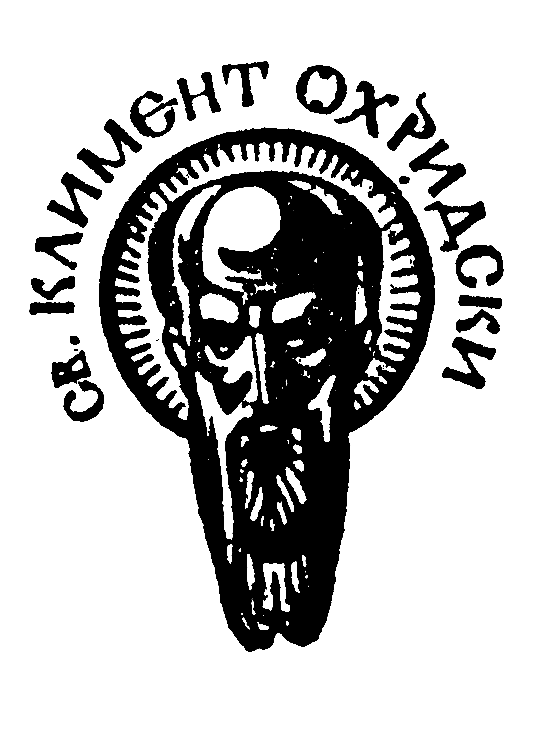 			ДеканДата .............................СОФИЙСКИ УНИВЕРСИТЕТ “СВ. КЛИМЕНТ ОХРИДСКИ”Факултет: ФилософскиСпециалност: (код и наименование)ФилософияМагистърска програма: (код и наименование)ФилософияУЧЕБНА ПРОГРАМАДисциплина: Име на дисциплината: Експериментална онтология Преподавател:  гл.ас. д-р. Ивайло Добрев Учебно съдържание Конспект за изпитБиблиография Андонов Александър.  Философията и проблемите на духа; изд. Св. Климент Охридски, София 2009г.Бейкън, Франсис, Нов Органон, Наука и Изкуство, София. 1968г.Бейкън, Френсиз, Новата Атлантида, Сиела, 2008г.Бек, Улрих, „Световното рисково общество”, изд. ОБСИДАН София 2001г..Вебер, Макс, Генезис на западния рационализъм, Крика и хуманизъм, София 2019г.Гинев, Дмитрий,  Постметафизически сюжети, т.1;Идея,  София, 2007г.Дафов, Веселин, Онтологически проектории, „Парадигма“, София, 2018г.Дафов, Веселин, Ставания  и направи, „Парадигма“, София, 2018г.Дилтай, Вилхелм, Философия на светогледите; София, 1998г. ЛИКЙонас Ханс,  Защо модерната техника е предмет на етиката;  https://philosophia-bg.com/archive/philosophy-6-2014/why-modern-technics-is-subject-of-ethics/ Йонас Ханс, Към онтологическото основание на една етика на бъдещето,  http://philosophy-bioethics.eu/wp-content/uploads/2010/11/%D0%9A%D1%8A%D0%BC-%D0%BE%D0%BD%D1%82%D0%BE%D0%BB%D0%BE%D0%B3%D0%B8%D1%87%D0%B5%D1%81%D0%BA%D0%BE%D1%82%D0%BE-%D0%BE%D1%81%D0%BD%D0%BE%D0%B2%D0%B0%D0%BD%D0%B8%D0%B5-%D0%BD%D0%B0-%D0%B5%D0%B4%D0%BD%D0%B0-%D0%B5%D1%82%D0%B8%D0%BA%D0%B0-%D0%BD%D0%B0-%D0%B1%D1%8A%D0%B4%D0%B5%D1%89%D0%B5%D1%82%D0%BE.pdfКар  Николоас, Под повърхността; как интернет влияе върху четенето, мисленето  и паметта. Инфо-дар София 2012г. Кризата на европейската наука и трансценденталната философия; семинар 100+ ЛИК 1992г. превод Мария ДобревскаКънева Валентина, Случаят Хъ Цзянкуей; http://kweekly.bg/publication/1646Лаш, Скот,  Критика на информацията, Скот Лаш; ИК Кота София 2004г.Минева, Силвия, Постмодерните дискурси на етиката, Фабер, София, 2007г.Ницше, Фридрих, Отвъд доброто и злото, Към генеалогия на морала, „Захари Стоянов, София, 2002г.Онтологични ситуации сборник доклади от конференция в чест на шестдесет годишния  юбилей на проф. Александър Андонов; София 2010г. Университетско издателство „Св. Климент Охридски”Рачева, Цветина, “Хусерл и Хегел”, изд. “Парадигма”, София, 2005.Рачева, Цветина, Към идеята на една онтология на предметността; София, Парадигма. 2016г.Сартр, Жан Пол, Битие и нищо, том втори, Опит за феноменологическа онтология; Наука и изкуство, София, 1999г.Сартр, Жан Пол, Сартр за Сартр, Ситуации (Автобиографични свидетелства) Издателство ЕА Плевен 1996г. Сборник доклади, Човекът – свободен и не свободен, УИ.София, 2018г.Теохаров, В. Ницше, Хайдегер и християнската метафизика; Първа част Експерименталната метафизика на Фридрих Ницше; Университетско издателство „Св. Климент Охридски“, София, 2017г.Файерабенд, Паул, “Против метода”, изд. “Наука и изкуство”, София, 1996.Философията на немския идеализъм в България, сб., София, 2008.Хабермас, Юрген, Философският дискурс на модерността, ЕА, Плевен, 199г.Хегел, Г.В.Ф., “Енциклопедия на философските науки”, том 1., изд.”Лик”, София, 1997, прев. Г.ДончевХегел, Г.В.Ф., “Енциклопедия на философските науки”, том 2., изд.”Лик”, София, 2000,.прев. Г.ДончевХегел, Г.В.Ф., “Енциклопедия на философските науки”, том 3., изд.”Лик”, София, 1998, прев. Г.ДончевХегел, Г.В.Ф., “Науката логика”, том 1, изд. на БКП, София, 1966, прев. Г.ДончевХегел, Г.В.Ф., “Науката логика”, том 2, изд. “Европа”, София, 2001, прев. Г.ДончевХегел, Г.В.Ф., “Феноменология на Духа”, изд. “Лик”, София, 1999, прев. Г.ДончевХусерл Е.  Кризата на европейската наука и трансценденталната философия; семинар 100+ ЛИК 1992г. превод Мария Добревска Дата: 17.04.21г.	Съставил: д-р.Ивайло ДобревУчебна заетостФормаХорариумАудиторна заетостЛекции30Аудиторна заетостСеминарни упражненияАудиторна заетостПрактически упражнения (хоспетиране)Обща аудиторна заетостОбща аудиторна заетост60Извънаудиторна заетостРефератИзвънаудиторна заетостДоклад/Презентация20Извънаудиторна заетостНаучно есеИзвънаудиторна заетостКурсов учебен проектИзвънаудиторна заетостУчебна екскурзияИзвънаудиторна заетостСамостоятелна работа в библиотека или с ресурси40Извънаудиторна заетостИзвънаудиторна заетостОбща извънаудиторна заетостОбща извънаудиторна заетост60ОБЩА ЗАЕТОСТОБЩА ЗАЕТОСТ120Кредити аудиторна заетостКредити аудиторна заетост2,5Кредити извънаудиторна заетостКредити извънаудиторна заетост2,5ОБЩО ЕКСТОБЩО ЕКСТ5№Формиране на оценката по дисциплината% от оценкатаWorkshops {информационно търсене и колективно обсъждане на доклади и реферати)10Участие в тематични дискусии в часовете10Демонстрационни занятия 20Посещения на обектиПортфолиоТестова проверкаРешаване на казусиТекуша самостоятелна работа /контролно20Изпит40Анотация на учебната дисциплина:Анотация на учебната дисциплина:Анотация на учебната дисциплина: Курсът предлага увод в идеята на експерименталната онтология имащ за задача да въведе участниците в основните понятия, теми, ситуации и идеи на представяната философско-теоретическа перспектива.  Общата цел на курса е да развие в участниците компетенция за експериментално онтологическо осмисляне на  действителността  изхождайки от развитие на идеята на специфичния субектно онтологически подход. Основен фокус на философското и образователното внимание ще бъде опита да се осмислят както традиционните, така и необичайните възможности за приложение на експерименталния метод и експерименталното познание през ресурсите на развитата идея на субектната онтология.  Курсът предлага увод в идеята на експерименталната онтология имащ за задача да въведе участниците в основните понятия, теми, ситуации и идеи на представяната философско-теоретическа перспектива.  Общата цел на курса е да развие в участниците компетенция за експериментално онтологическо осмисляне на  действителността  изхождайки от развитие на идеята на специфичния субектно онтологически подход. Основен фокус на философското и образователното внимание ще бъде опита да се осмислят както традиционните, така и необичайните възможности за приложение на експерименталния метод и експерименталното познание през ресурсите на развитата идея на субектната онтология.  Курсът предлага увод в идеята на експерименталната онтология имащ за задача да въведе участниците в основните понятия, теми, ситуации и идеи на представяната философско-теоретическа перспектива.  Общата цел на курса е да развие в участниците компетенция за експериментално онтологическо осмисляне на  действителността  изхождайки от развитие на идеята на специфичния субектно онтологически подход. Основен фокус на философското и образователното внимание ще бъде опита да се осмислят както традиционните, така и необичайните възможности за приложение на експерименталния метод и експерименталното познание през ресурсите на развитата идея на субектната онтология. Предварителни изисквания:нямаОчаквани резултати:Очаква се студентите да имат възможност в рамките на този курс да задълбочат философско онтологическите си образователни и познавателни интереси, да развият нови умения и компетенции свързани със създаването, упражняването, интерпретация и др. специфични форми на приложение на субектно онтологическата идея, както и да изследват границите на субектно онтологическият подход в лицето на новата технонаучна действителност по отношение на образа и смисъла на света. №Тема:Хорариум1Идеята на субектната онтология: субектното и субектно онтологическият познавателен процес.  Основни теми, понятия, ситуации и идеи. История и развитие. 62Онтология и Експеримент: предварително понятие за експеримент  и експериментална действителност. История, развитие и актуалност на експерименталната познавателна действителност.63Онтология на експеримента и експерименталната действителност: хипотеза, техника, експериментална установка, експериментална реалност.  Граници, перспективи и хоризонти.64.Преход от онтология на експеримента към идеята за една експериментална онтология: Експерименталното субектно и духовната ситуация на времето. Ставането на експерименталния дух и хоризонтите на духовната експериментална действителност. 65.Духът и експерименталната ситуация: съвременността като епохата на новото знание. Технология и синтетични реалности; етосът в хоризонта на експерименталната конституция на светогледността – дух, етос, свят. 6№Въпрос1Онтология, експеримент и експериментална действителност. 2Експериментална наука, технологията, ново знание и синтетична реалност.3Етиката и експерименталната ситуация на времето: експерименталната  и постекспериементалната грижа: хоризонти, граници, перспективи. 4.